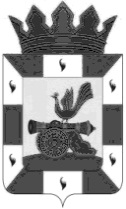 АДМИНИСТРАЦИЯ МУНИЦИПАЛЬНОГО ОБРАЗОВАНИЯ«СМОЛЕНСКИЙ РАЙОН» СМОЛЕНСКОЙ ОБЛАСТИП О С Т А Н О В Л Е Н И Еот 31.10.2016  №  1184Об утверждении муниципальной программы «Развитие физической культуры и спорта в муниципальном образовании «Смоленский район»  Смоленской области на 2017-2019 годы»В соответствии со статьей 179 Бюджетного кодекса Российской Федерации, в целях повышения эффективности и рационального использования средств бюджета муниципального образования «Смоленский район» Смоленской областиУчитывая необходимость областной поддержки физической культуры и спорта муниципального образования «Смоленский район» Смоленской области, определения приоритетных направлений и разработки комплекса конкретных мероприятий развития отрасли на 2017-2019 годыАДМИНИСТРАЦИЯ МУНИЦИПАЛЬНОГО ОБРАЗОВАНИЯ «СМОЛЕНСКИЙ РАЙОН» СМОЛЕНСКОЙ ОБЛАСТИ ПОСТАНОВЛЯЕТ:Утвердить муниципальную Программу «Развитие физической культуры и спорта в муниципальном образовании «Смоленский район» Смоленской области на 2017-2019 годы».Настоящее постановление вступает в силу со дня его официального опубликования.Контроль за исполнением настоящего постановления возложить на председателя Комитета по культуре Администрации муниципального образования «Смоленский район» Смоленской области (Пирожков В.А.).Глава муниципального образования «Смоленский район» Смоленской области                                                    О.Ю. Язева                   Утверждена: постановлением Администрации муниципального образования «Смоленский район» Смоленской области от _________  №  ______Муниципальная  программа«Развитие физической культуры и спорта в муниципальном образовании «Смоленский район» Смоленской области  на 2017 - 2019 годы»ПАСПОРТ  программыХарактеристика текущего состояния сферы физической культуры и спорта	В Смоленском районе создана система развития физической культуры и спорта, включающая: комитет по  культуре Администрации муниципального образования «Смоленский район»  Смоленской области, муниципальное казенное учреждение «Спортивный клуб «Печерск», муниципальное казенное учреждение «Спортивный клуб «Пригорское», муниципальное бюджетное учреждение Физкультурно – оздоровительный комплекс Смоленского района.	Ежегодно составляется календарный план районных спортивно-массовых мероприятий. В соответствии с планом проводятся различные районные спортивные соревнования, спортивные массовые мероприятия, в том числе районные Спартакиады по зимним и летним  видам спорта.  План успешно реализовывается в полном объеме.	Спортсмены Смоленского района принимают активное участие в большинстве областных соревнований. Успешно выступают и становятся призерами в областных Чемпионатах и Первенствах по футболу, волейболу, легкой атлетике, настольному теннису и др.	На территории Смоленского района проводятся областные соревнования по теннису, шашкам, футболу, волейболу.  Это   способствует  не  только  увеличению  массовости проводимых мероприятий,   но   и  повышению  спортивного  рейтинга  и  престижа Смоленского района среди районов Смоленской области.                Наиболее  масштабными  по  значимости  и массовости спортивными событиями  на  территории  Смоленского района  стали: массовые  соревнования по лыжным гонкам "День здоровья", массовый  легкоатлетический  пробег  "Кросс  наций",  что  способствует  вовлечению  в  массовые занятия  спортом  значительного  числа поклонников здорового образажизни.              По статистическим данным численность населения, регулярно занимающегося физической культурой и спортом ежегодно увеличивается и составляет 15 % от общей численности населения Смоленского района.             Получил  дальнейшее  развитие  детско-юношеский спорт. Процент охвата от  общего числа детей и подростков в возрасте 6-18 лет составляет  59,5 %.             Вместе  с  тем, в настоящее время имеется ряд проблем, влияющих на  развитие физической культуры и спорта, решение которых возможнов рамках муниципальной программы.             В  районе  в течение нескольких  лет  фиксируется  низкий  процент  жителей, для которых занятия  массовым  спортом  стали  жизненной  потребностью и нормой ведения  здорового  образа  жизни. Такая   ситуация  вызвана  многими  факторами:  износ  основных фондов    спортивных    учреждений   района;   невысокий   уровень благосостояния  населения  района;  недостаточный  объем  средств, выделяемых    на    проведение   массовых   физкультурно-спортивных мероприятий;  недостаточное информационное обеспечение и пропаганда физической культуры и спорта; недостаточный  охват детей, подростков и молодежи в возрасте от 6  до  18  лет,  занимающихся  в спортивных секциях учреждений  спортивной  направленности.         Причинами    сложившейся   ситуации   являются:      - ограниченность площадей, необходимых для занятий физической    культурой   и   спортом,    - недостаточное   количество необходимого  спортивного  инвентаря  и  оборудования,- недостаточная подготовка спортивных объектов, являющихся местами тестирования Всероссийского физкультурно – спортивного комплекса «Готов к труду и обороне», в части касающейся состояния материально-технической базы.С  учетом  обозначенных  проблем,  приоритетными  направлениями деятельности  комитета по  культуре Администрации муниципального образования «Смоленский район»  Смоленской области по   развитию  отрасли в рамках муниципальной  программы   "Развитие  физической  культуры  и  спорта  в муниципальном образовании «Смоленский район»  Смоленской области на 2017- 2019 годы должны стать:       - повышение мотивации среди всех категорий и возрастных групп населения   района   в   необходимости   систематических   занятий физической  культурой  и  спортом за счет улучшения информационного обеспечения,  усиления  пропаганды ведения здорового образа жизни;- развитие  детско-юношеского  спорта за счет укрепления  и развития материально-технической базы; - обеспечения подготовки   высококвалифицированного  тренерско-преподавательского состава и стимулирования их трудовой деятельности;-организация работы среди детей и подростков по месту жительства;- вовлечение общественности и социальных партнеров в решение проблем физической культуры и спорта;- развитие Всероссийского физкультурно – спортивного комплекса  «Готов к труду и обороне»;-повышение уровня здоровья и физического состояния жителей Смоленского района;
-подготовка юношей к службе в рядах Вооруженных сил РФ;
-укрепление материально-технической базы.             Муниципальная программа «Развитие физической культуры и спорта в муниципальном образовании «Смоленский район» Смоленской области  на 2017-2019 годы» (далее Программа) является организационной основой районной политики в области физической культуры и спорта.
Прогноз развития сферы физической культуры и спорта и конечных результатов муниципальной программы.Развитие массового спорта и физкультурно-оздоровительного движения среди всех возрастных групп и категорий населения Смоленского района, а именно: 1.1. Создание условий для развития физической культуры и спорта:- укрепление материально-технической базы для занятия массовым спортом    в муниципальных образовательных учреждениях (реконструкция и ремонт спортивных площадок);- развитие прокатных баз спортинвентаря;- привлечение внештатных инструкторов физической культуры и спорта для работы с молодежью по месту жительства, в спортзалах;- развитие платных услуг населению для организации занятий физической культурой и спортом.1.2. Пропаганда физической культуры, здорового образа жизни:- информационное обеспечение в средствах массовой информации (реклама, афиши, информация)1.3. Проведение спортивных мероприятий, направленных на физическое воспитание различных категорий детей, подростков, молодежи и взрослого населения Смоленского района- проведение соревнований по видам спорта для всех желающих, спартакиад для учащихся, работающей молодежи, допризывной молодежи, соревнований для ветеранов и людей с ограниченными возможностями.1.4.Развитие Всероссийского физкультурно – спортивного комплекса «Готов к труду и обороне»2.Развитие детско-юношеского спортаи создание условий для спорта высших достижений:2.1. Развитие учреждений спортивной направленности:- совершенствование работы с кадрами (переподготовка и повышение квалификации);- обеспечение качества учебно-тренировочного процесса;2.2. Укрепления материально-технической базы муниципальных учреждений спортивной направленности- приобретение спортивного инвентаря;- ремонт спортивных учреждений.2.3. Создание оптимальных условий для достойного выступления спортсменов Смоленского района на соревнованиях разного уровня. - проведение учебно - тренеровочных сборов;- обеспечение спортсменов необходимой экипировкой и оборудованием.2.4. Дополнительная поддержка инструкторов, методистов по спорту и сильнейших спортсменов  района (выплата единовременных вознаграждений по итогам сезона).2.5. Поддержка и развитие детского и взрослого футбола.III. Сроки реализации Программы.Программа рассчитана на 2017- 2019 годы.Основные мероприятия муниципальной программы.развитие материально-технической базы;создание условий для занятий физической культурой и спортом, участия  и проведения спортивно-массовых мероприятий;комплексные физкультурно-массовые мероприятия;спортивные соревнования по видам спорта;традиционные областные и всероссийские соревнования;оплата труда работникам спортивных учреждений;оплата коммунальных услуг спортивных учреждений;текущий и капитальный ремонты спортивных учрежденийОрганизационные мероприятия:– разработка планов физкультурно-оздоровительных и спортивно-массовых мероприятий на территории Смоленского района;- разработка нормативной документации по внедрению и развитию Всероссийского физкультурно – спортивного комплекса «Готов к труду и обороне»Физическое воспитание детей, подростков и молодежи:-	изучение состояния физической подготовленности детей, подростков, молодежи (ввести обязательное тестирование уровня физической подготовки детей и учащейся молодежи в образовательных учреждениях);-	развитие физкультурно-спортивного движения в среде учащейся молодежи (проведение спартакиад, оздоровительных мероприятий, фестивалей спорта, дней «Здоровья»);-	профилактика наркомании и правонарушений среди детей и подростков (совершенствовать систему проведения массовых соревнований среди школьников «Кожаный мяч», «Белая ладья», «Шиповка юных» и др.).3.	Физкультурно-оздоровительная работа с трудящимися:-	создание необходимых условий для реализации прав трудящихся на занятия физической культурой и спортом  (проводить спартакиады, фестивали здоровья, физкультурно-спортивные праздники среди трудовых коллективов).4.  Организация физкультурно-оздоровительной работы по месту жительства населения:-	создание материально-спортивной базы по месту жительства и в местах массового отдыха населения (оборудовать в местах массового отдыха спортивные площадки, городки здоровья, пункты проката спортивного инвентаря).Развитие массового спорта:-	 развитие массового спорта (совершенствовать систему проведения спортивных соревнований);-     разработать систему премирования лучших работников в сфере физической культуры и спорта и выплаты надбавки за выслугу лет основным работникам в сфере физической культуры и спорта спортивных сооружений.-     разработать порядок финансирования официальных физкультурных и спортивных мероприятий и утвердить нормы расходов на финансирование официальных соревнований по различным видам спорта.Подготовка спортивного резерва и спорт высших достижений:-	развитие спорта высших достижений (разработать положение о премировании спортсменов, спортивных работников за высокие спортивные показатели и подготовку спортивного резерва).Физкультурно-оздоровительная работа среди людей с ограниченными возможностями (инвалидами)-	проведение оздоровительных мероприятий с выездом на природу среди людей с ограниченными возможностями.8.     Работа с кадрами:-	повышение квалификации специалистов в форме организации и проведения семинаров по организации физкультурно-массовой и спортивной работы, а так же по внедрению и развитию Всероссийского физкультурно – спортивного комплекса «Готов к труду и обороне».9. Информационно-пропагандисткая деятельность:-	организация процесса массового физкультурного образования населения средствами массовой информации;10.Календарь физкультурно-оздоровительных мероприятий:-	вовлечение в занятия физической культурой и спортом широких слоев населения ( проведение районных соревнований, комплексных физкультурно-оздоровительных и спортивно-массовых мероприятий)V. Объемы и источники финансирования     Финансовые расходы, необходимые для развития физической культуры и спорта и реализации Программы, рассчитываются исходя  из сложившихся норм финансирования и мер по обеспечению государственных гарантий. Финансирование Программы осуществляется за счет  средств бюджета муниципального образования «Смоленский район» Смоленской области, областного бюджета Смоленской области и привлеченных средств. На основании утвержденного плана спортивно-массовых и физкультурно-оздоровительных мероприятий с прилагаемыми сметами расходов бухгалтерия Комитета оформляет заявки в Финансовое управление Администрации муниципального образования «Смоленский район» Смоленской области.Финансовые средства ежегодно уточняются и пересматриваются с учетом имеющихся возможностей.2017год –    9298,85тыс. руб.2018год –    8790,75тыс. руб.2019 год -    8289,75тыс. руб. Оценка эффективности реализации Программы.Оценка результативности реализации Программы осуществляется на основе использования системы объективных критериев, которые выступают в качестве обобщенных оценочных показателей (индикаторов):- количество исполнителей, участвующих в подготовке и проведении основных мероприятий Программы;-  разнообразие используемых форм, методов и средств в процессе реализации Программы;- масштаб мероприятий, проводимых в рамках реализации Программы (областной, районный);- количество спортивных и физкультурно-массовых мероприятий, проводимых на территории Смоленского района (ежегодно увеличение на 2 %); -  количества жителей Смоленского район, занимающихся физической культурой и спортом (ежегодно увеличение на 5 %);-  количество участников физкультурно-оздоровительных и спортивно-массовых мероприятий (ежегодно увеличение – на 5% );- увеличение объема выделенных средств на пополнение материально-технической базы;- количество детей в возрасте от 6 до 18 лет, охваченных занятиями физической культуры и спорта;- количество жителей Смоленского района вовлеченных к сдаче нормативов Всероссийского физкультурно – спортивного комплекса «Готов к труду и обороне».- количество объявлений, статей, телепередач, рекламных роликов и другой информации по спорту, транслируемой средствами массовой информации.______________Для оценки эффективности реализации Программы будет использоваться также ряд косвенных показателей, в т.ч.: количество подготовленных спортсменов разрядников, результаты выступления сборных команд муниципального образования на областных соревнованиях и соревнованиях более высокого уровня, количество и сохранность работников учреждений спортивно-оздоровительной направленности, прошедших курсы профессиональной переподготовки и повышения квалификации, обеспеченность учреждений спортивно-оздоровительной направленности района спортивным инвентарем.Ответственный исполнитель ПрограммыКомитет по культуре Администрации муниципального образования «Смоленский район»  Смоленской областиУчастники ПрограммыМуниципальное казенное учреждение «Спортивный клуб «Печерск», муниципальное казенное учреждение «Спортивный клуб «Пригорское», муниципальное бюджетное учреждение Физкультурно – оздоровительный комплекс Смоленского районаПодпрограммы Программы (при наличии) -Цели ПрограммыГлавная цель- создание условий для максимального вовлечения населения района в систематические занятия физической культурой и спортом.Задачи ПрограммыЗадачи Программы:-развитие массового спорта и физкультурно-оздоровительного движения среди всех возрастных групп и категорий населения района;-развитие детско-юношеского спорта в системе муниципальных учреждений спортивной направленности;-поддержка и развитие детского и взрослого футбола;-развитие зимних видов спорта (лыжный спорт, хоккей, катание на коньках)-укрепление  и развитие материально-технической базы  для занятий  массовым спортом;-повышение уровня информационного обеспечения и пропаганда  физической культуры и спорта;-развитие Всероссийского физкультурно – спортивного комплекса «Готов к труду и обороне»Сроки реализации Программы2017-2019 годыОбъемы бюджетных ассигнований и источники финансирования ПрограммыФинансирование программы осуществляется из бюджета муниципального образования «Смоленский район»  Смоленской области, областного бюджета Смоленской области и внебюджетных средств. Финансовые средства ежегодно уточняются и пересматриваются с учетом имеющихся возможностей.2017год –    9298,85 тыс. руб.2018год –    8790,75 тыс. руб.2019 год -    8289,75 тыс. руб.Ожидаемые результаты реализации Программыувеличение количества занимающихся физической культурой и спортом;увеличение количества спортивно-развлекательных мероприятий и активизация населения для участия в массовых мероприятиях;увеличение числа сторонников здорового образа жизни;снижение заболеваемости населения в районе;улучшение спортивных показателей на областном и Федеральном уровне.укрепление спортивной материально-технической базы